Tri-Cities AirportPasco, Washington 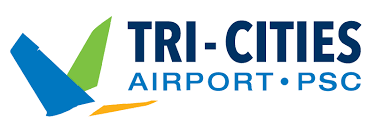 FY 2022-2023-2024 Goal UpdateDisadvantaged Business Enterprise (DBE) Program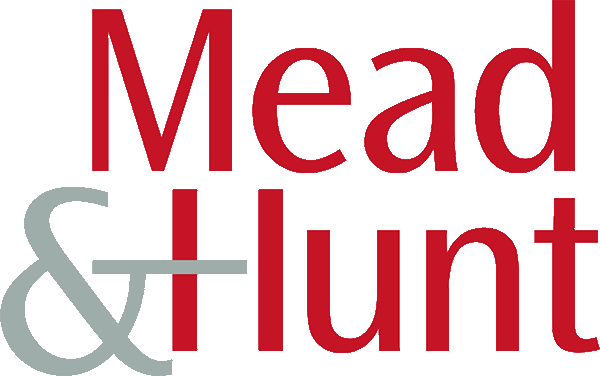 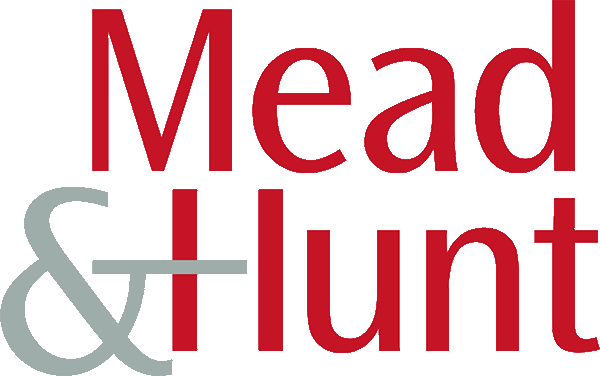 FY 2022-2023-2024 DBE GoalName of Recipient: Tri-Cities Airport, Port of Pasco, WashingtonGoal Period:  October 1, 2021 through September 30, 2024DOT-assisted contract amount:	FY-2022 	$   7,500,000					FY-2023	$   1,607,000					FY-2024 	$ 14,400,000Total 		$ 23,507,000Overall Goal: 9.16% to be accomplished through race-conscious participation.Total dollar amount to be expended on DBEs: $2,152,372Number and Type of Contracts:  Table 1 below shows the upcoming projects for FY 2022-2023-2024 at the Airport based on the current Capital Improvement Plan (CIP). Estimated costs are listed in Table 1.  The projects create possible subcontracting opportunities in 10 different disciplines, as listed in Table 2, paired with their respective NAICS codes.Table 1:  FY 2022-2023-2024 Capital Improvement ProjectsTable 2:  Disciplines Anticipated in FY 2022-2023-2024 ProjectsMarket Area The Market Area was determined using the 2019 Washington State Airports Disparity Study, conducted for the WA State Department of Transportation by Colette Holt & Associates. The Market Area has been defined as the East Region. This region includes the following counties: Adams, Asotin, Benton, Chelan, Douglas, Franklin, Grant, Kittitas, Klickitat, Lincoln, Okanogan, Pend Oreille, Spokane, Stevens, Walla Walla, Whitman, and Yakima.Weighted Availability of DBE firmsTables 3 through 6 below summarize the total trade dollars, the percentage of DBE businesses in the Market Area, and estimated available DBE contract dollars for each aspect of the FY 2022/2023/2024 projects. The data source for the total available businesses comes from the 2019 Washington State Airports Disparity Study, conducted for the WA State Department of Transportation by Colette Holt & Associates. This study was used to determine the number of available contractors and subcontractors for the work anticipated on the projects.Tables 3 through 6 are used to determine the percentage of the total estimated project costs which is available to DBE Contractors for each project. A rough estimate of the combined project costs is tabulated along with a breakdown of costs by category. From these figures, a weighted percentage of contract dollars available to DBE’s in the Market Area can be calculated. First, the percent of DBE firms in each category is determined by the Disparity Study. The estimated cost for each category is multiplied by this percentage to determine the amount that would be paid to DBE firms if they were to do this work. Next, the amounts available for DBE firms in each category are totaled. Finally, the dollar value available to DBE firms is divided by the estimated combined project total. The result is the percentage of contract work available to DBE firms for each project. An overall goal for all the projects will be determined using a cumulative weighted average.Step 1 Base FigureTable 3:  FY 2022 Contract #1 Twy G Construction (PH 2) – ConstructionTable 6:  FY24 Contract #1Runway 12/30 Shift (PH 2) – ConstructionThe base goal projection after weighting is as follows:Total Weighted DBE Availability:  $2,152,372Total for All Trades:  $23,507,000Dividing the weighted DBE totals by the total estimate for all trades gives a base DBE availability figure for the projects anticipated during the goal-setting period. This figure is expressed as a percentage and serves as the basis for the three-year overall goal.Base of DBE Goal: 9.16% Step 2 - Adjustments to Step 1 Base FigureNot enough historical data on DBE participation is available to reference to make an adjustment to the Step 1 base figure; therefore, the Tri-Cities Airport is adopting the Step 1 base figure as the overall goal for this period.Breakout of Estimated “Race and Gender Neutral” (RN) and “Race and Gender Conscious” (RC) Participation. The Tri-Cities Airport does not have a history of DBE participation or over-achievement of goals to reference and expects to obtain its DBE participation through the use of DBE contract goals or a conscious effort to obtain DBE participation. Therefore, the entire goal of 9.16% is to be obtained through race-conscious participationConsultationIn establishing the overall goal, the Tri-Cities Airport provided for consultation and publication. This process included consultation with minority, women’s, and general contractor groups, community organizations, and other officials or organizations which could be expected to have information concerning the availability of disadvantaged and non-disadvantaged businesses, the effects of discrimination on opportunities for DBEs, and the Tri-Cities Airport’s efforts to establish a level playing field for the participation of DBEs. The consultation included a scheduled, direct, interactive exchange with as many interested stakeholders as possible focused on obtaining information relevant to the goal setting process and was conducted before the goal methodology was submitted to the operating administration for review.  Details of the consultation are as follows.The consultation engaged in was a teleconference held on October 29th, 2021 from 10:30am to 11:30am to allow businesses in the Market Area to provide input on the draft DBE goals.  Notice of this meeting was sent to the Tri-Cities Regional Chamber of Commerce and Tri-Cities Hispanic Chamber of Commerce for distribution to its membership.  The meeting notice was also published on the Tri-Cities Airport website. No comments were received during the consultation.  A notice of the proposed goal was published on the Tri-Cities Airport official website before the methodology was submitted to FAA Office of Civil Rights.If the proposed goal changes following review by FAA Office of Civil Rights, the revised goal will be posted on the Airport’s official website.Notwithstanding paragraph (f)(4) of §26.45, the Tri-Cities Airport’s proposed goals will not be implemented until this requirement has been met.Public NoticeThe Tri-Cities Airport hereby announces its proposed Disadvantaged Business Enterprises (DBE) Race Conscious goal of 9.16% for Federal Aviation Administration funded contracts/agreements.  The proposed goal pertains to federal fiscal years 2022 through 2024.  The proposed goal and its attendant methodology are available for inspection online at https://www.flytricities.com.Comments on the DBE goal will be accepted for 30 days from the date of this publication and can be sent to the following:Tri-Cities AirportTara White, Airport Business Manager3601 N. 20th Avenue Pasco, WA 99301Ph: 509-547-6352Email: taraw@portofpasco.org				ORSonia Cruz, DBE Program Compliance Team Specialist Federal Aviation Administration – Pacific Regional OfficeOffice of Civil Rights777 S. Aviation Blvd, Suite #150El Segundo, CA 90245FY 2022 ProjectsFY 2022 ProjectsFY 2022 ProjectsContract #1Twy G Construction (PH 2) – Construction$7,500,000FY 2023 ProjectsFY 2023 ProjectsFY 2023 ProjectsContract #1Install Secure Exit Lane$207,000Contract #2Runway 12/30 Shift (PH 1) – Design $1,400,000FY 2024 ProjectsFY 2024 ProjectsFY 2024 ProjectsContract #1Runway 12/30 Shift (PH 2) – Construction$14,400,000DisciplineNAICSDisciplineNAICSWater and sewer line and related structures construction237110Engineering Services541330Highway, Street, and Bridge Construction237310Surveying and Mapping 541370Electrical Contractors and Other Wiring Installation Contractors238210Testing Laboratories541380Site Preparation Contractors238910Landscaping services 561730Air Traffic Control488111Traffic Control561990Contract NameTrade DescriptionNAICS DescriptionNAICSTrade ($)DBE (%)DBE ($)(= Trade $ x DBE %)Contract #1: Twy G Construction (PH 2) – ConstructionUnderdrain, Storm sewerWater and sewer line and related structures construction237110$1,630,00010.7%$174,410Contract #1: Twy G Construction (PH 2) – ConstructionAsphalt Paving, Pavement MarkingHighway, Street, and Bridge Construction237310$2,375,00012.1%$287,375Contract #1: Twy G Construction (PH 2) – ConstructionAirfield Edge Lighting and CircuitryElectrical Contractors and Other Wiring Installation Contractors238210$925,0007.2%$66,600Contract #1: Twy G Construction (PH 2) – ConstructionDemolition, Excavation, EarthworkSite Preparation Contractors238910$1,280,0008.3%$106,240Contract #1: Twy G Construction (PH 2) – ConstructionConsulting EngineeringEngineering Services541330$595,0008.1%$48,195Contract #1: Twy G Construction (PH 2) – ConstructionSurveying Surveying and Mapping (except Geophysical Services)541370$150,0006.6%$9,900Contract #1: Twy G Construction (PH 2) – ConstructionGeotechnical testingTesting Laboratories541380$145,00021.9%$31,755Contract #1: Twy G Construction (PH 2) – ConstructionErosion control, seedingLandscaping services (except planning)561730$255,0005.1%$13,005Contract #1: Twy G Construction (PH 2) – ConstructionTraffic ControlAll other support services561990$145,0004.5%$6,525Total Contract #1Total Contract #1Total Contract #1Total Contract #1$7,500,0009.92%$744,005Table 4: FY 2023 Contract #1Install Secure Exit LaneTable 4: FY 2023 Contract #1Install Secure Exit LaneTable 4: FY 2023 Contract #1Install Secure Exit LaneTable 4: FY 2023 Contract #1Install Secure Exit LaneTable 4: FY 2023 Contract #1Install Secure Exit LaneTable 4: FY 2023 Contract #1Install Secure Exit LaneTable 4: FY 2023 Contract #1Install Secure Exit LaneContract NameTrade DescriptionNAICS DescriptionNAICSTrade ($)DBE (%)DBE ($)(= Trade $ x DBE %)Contract #1: Install Secure Exit LaneElectrical Electrical Contractors and Other Wiring Installation Contractors238210$180,0007.2%$12,960Contract #1: Install Secure Exit LaneConsulting EngineeringEngineering Services541330 $27,0008.1%$2,187Total Contract #1Total Contract #1Total Contract #1Total Contract #1$207,0007.3%$15,147Table 5: FY 2023 Contract #2Runway 12/30 Shift (PH 1) – DesignTable 5: FY 2023 Contract #2Runway 12/30 Shift (PH 1) – DesignTable 5: FY 2023 Contract #2Runway 12/30 Shift (PH 1) – DesignTable 5: FY 2023 Contract #2Runway 12/30 Shift (PH 1) – DesignTable 5: FY 2023 Contract #2Runway 12/30 Shift (PH 1) – DesignTable 5: FY 2023 Contract #2Runway 12/30 Shift (PH 1) – DesignTable 5: FY 2023 Contract #2Runway 12/30 Shift (PH 1) – DesignContract NameTrade DescriptionNAICS DescriptionNAICSTrade ($)DBE (%)DBE ($)(= Trade $ x DBE %)Contract #2: Runway 12/30 Shift (PH 1) – DesignConsulting EngineeringEngineering Services541330$1,340,0008.1%$108,540Contract #2: Runway 12/30 Shift (PH 1) – DesignField SurveyingSurveying and Mapping (except Geophysical Services)541370$30,0006.6%$1,980Contract #2: Runway 12/30 Shift (PH 1) – DesignGeotechnical InvestigationTesting Laboratories541380$30,00021.9%$6,570Total Contract #2Total Contract #2Total Contract #2Total Contract #2$1,400,0008.36%$117,090Total FY-2023Total FY-2023Total FY-2023Total FY-2023$1,607,0008.23%$132,237Contract NameTrade DescriptionNAICS DescriptionNAICSTrade ($)DBE (%)DBE ($)(= Trade $ x DBE %)Contract #1: Runway 12/30 Shift (PH 2) – ConstructionUnderdrain, Storm sewerWater and sewer line and related structures construction237110$975,00010.7%$104,325Contract #1: Runway 12/30 Shift (PH 2) – ConstructionAsphalt Paving, Pavement MarkingHighway, Street, and Bridge Construction237310$5,807,00012.1%$702,647Contract #1: Runway 12/30 Shift (PH 2) – ConstructionAirfield Edge Lighting and CircuitryElectrical Contractors and Other Wiring Installation Contractors238210$1,975,0007.2%$142,200Contract #1: Runway 12/30 Shift (PH 2) – ConstructionDemolition, Excavation, EarthworkSite Preparation Contractors238910$1,950,0008.3%$161,850Contract #1: Runway 12/30 Shift (PH 2) – ConstructionFAA MALSFAir Traffic Control488111$1,725,0000.0%$0Contract #1: Runway 12/30 Shift (PH 2) – ConstructionConsulting EngineeringEngineering Services541330$1,120,0008.1%$90,720Contract #1: Runway 12/30 Shift (PH 2) – ConstructionSurveying Surveying and Mapping (except Geophysical Services)541370$212,0006.6%$13,992Contract #1: Runway 12/30 Shift (PH 2) – ConstructionGeotechnical testingTesting Laboratories541380$174,00021.9%$38,106Contract #1: Runway 12/30 Shift (PH 2) – ConstructionErosion control, seedingLandscaping services (except planning)561730$250,0005.1%$12,750Contract #1: Runway 12/30 Shift (PH 2) – ConstructionTraffic ControlAll other support services561990$212,0004.5%$9,540Total Contract #1Total Contract #1Total Contract #1Total Contract #1$14,400,0008.86%$1,276,130